Milde 50 Concert Studies for Bassoon, “Etude 30” measures 1-16.  Suggested tempo: quarter note = 60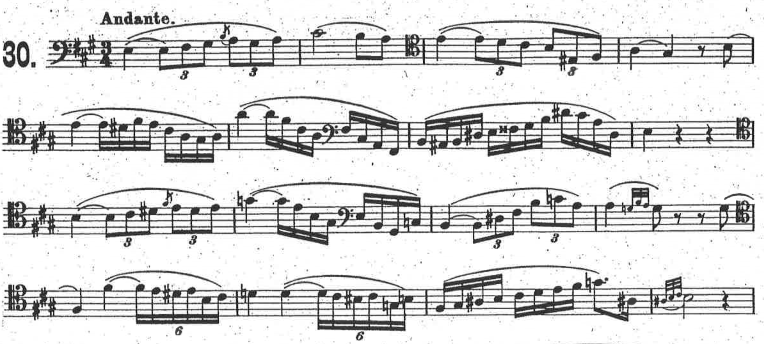 Milde 50 Concert Studies for Bassoon, “Etude 31” measures 1-16.  Suggested tempo: dotted quarter note = 76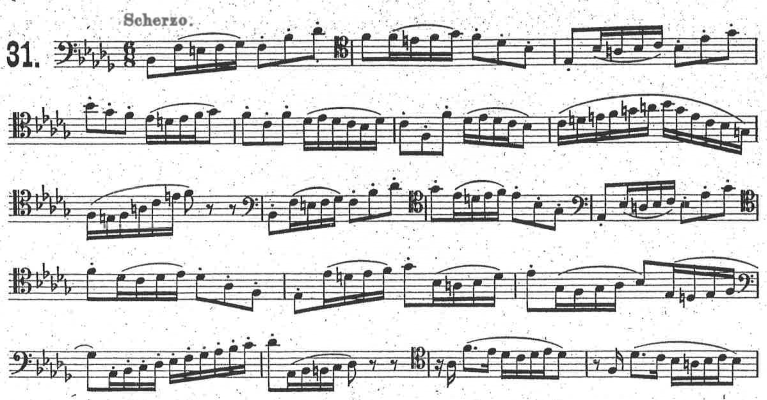 